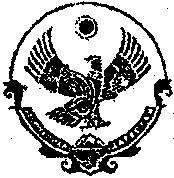 РЕСПУБЛИКА  ДАГЕСТАН Муниципальное казенное дошкольное образовательное учреждение «Ясли-сад «Солнышко»Инструкция по охране труда для кухонного работника в ДОУИнструкция по охране труда воспитателя ДОУИОТ - __________________ - 2022
номер инструкции
Документ составлен с учетом нормативных правовых актов, действующих на 2022 год: - Трудовой кодекс РФ.- Межгосударственный стандарт ГОСТ Р 12.0.007-2009. Система стандартов безопасности труда. Система управления охраной труда в организации. Общие требования по разработке, применению, оценке и совершенствованию.
- Межгосударственный стандарт ГОСТ 12.0.003-2015. Система стандартов безопасности труда. Опасные и вредные производственные факторы. Классификация.
- Межгосударственный стандарт ГOCT 12.0.004-2015. Система стандартов безопасности труда. Организация обучения безопасности труда. Общие положения.
- Межгосударственный стандарт ГОСТ 12.0.230.1-2015. Система стандартов безопасности труда. Системы управления охраной труда.
- Методические рекомендации по разработке инструкций по охране труда.
- Приказ Министерства труда и социальной защиты РФ от 29 октября 2021 г. N 772н "Об утверждении основных требований к порядку разработки и содержанию правил и инструкций по охране труда, разрабатываемых работодателем".
- Приказ Министерства труда и социальной защиты РФ от 29 октября 2021 г. N 776н "Об утверждении Примерного положения о системе управления охраной труда".- СП 2.4.3648-20 "Санитарно-эпидемиологические требования к организациям воспитания и обучения, отдыха и оздоровления детей и молодежи".- СанПиН 1.2.3685-21 "Гигиенические нормативы и требования к обеспечению безопасности и (или) безвредности для человека факторов среды обитания".1. Общие требования охраны труда1.1. К работе воспитателем дошкольного образовательного учреждения допускаются лица, не моложе 18-ти лет, соответствующие требованиям к квалификации «Воспитатель» или профессионального стандарта «Педагог (воспитатель)», прошедшие вводный  и первичный инструктажи по охране труда, противопожарный инструктаж, психиатрическое освидетельствование, предварительный медицинский осмотр. Противопоказаний по состоянию здоровья к работе воспитателем не должно быть.1.2. В работе воспитатель должен соблюдать Устав ДОУ, Правила внутреннего трудового распорядка, должностную инструкцию воспитателя, настоящую инструкцию по охране труда, знать места расположения первичных средств пожаротушения, направления эвакуации при пожаре, а также расположение аптечек первой помощи.1.3. Воспитатель несет персональную ответственность за жизнь и здоровье детей во время их нахождения в дошкольном образовательном учреждении, обеспечивает воспитание детей, не оставляет воспитанников без присмотра в группе, в спальне, на территории, а также в других местах, где находятся дети.1.4. Строго соблюдает требования инструкции по охране жизни и здоровья детей, систематически контролирует соблюдение детьми правил и требований охраны труда, безопасного поведения.1.5. При работе воспитатель детского сада может быть подвержен следующим опасным и вредным факторам:повышенное нервно-эмоциональное напряжение;заражение различными вирусными, инфекционными заболеваниями;воздействие шума;возможность получения травмы во время прогулок с детьми вследствие обледенения пешеходных тротуаров и улиц;поражение электрическим током при использовании неисправного электрического оборудовании кабинета и технических средств обучения;нарушение остроты зрения при недостаточной освещенности рабочего места, а также зрительное утомление в процессе работы с документами и на компьютере.1.6. Воспитатель детского сада соблюдает утвержденный администрацией режим труда и отдыха в детском учреждении. Изменения режима труда и отдыха допускаются только в случае экстремальных ситуаций.1.7. Систематически следит за наличием в медицинской аптечке группы набора необходимых медикаментов и перевязочных средств оказания первой помощи при травмах. Расположение  аптечки в местах недоступных для детей.1.8. Воспитатель группы детского сада должен владеть приемами и способами оказания первой помощи в объеме инструкции по оказанию первой помощи пострадавшему, действующей в дошкольном образовательном учреждении.1.9. В помещениях групповых и спальных комнат детского сада должны на стенах  находиться  комнатные термометры для контроля температурного режима.1.10. Воспитатель детского сада в ходе работы обязан соблюдать правила личной гигиены, содержать свое рабочее место в чистоте и порядке, иметь и использовать при работе средства индивидуальной защиты: халат светлых тонов.1.11. О каждом несчастном случае, произошедшем в дошкольном образовательном учреждении, воспитатель должен немедленно сообщить заведующему ДОУ сразу после оказания первой помощи пострадавшему (работнику, воспитаннику).1.12. За невыполнение или нарушение инструкции по охране труда воспитатель может быть привлечен к ответственности в соответствии с Правилами внутреннего трудового распорядка детского сада и действующим законодательством.1.13. Воспитатель может быть привлечен к уголовной ответственности за несвоевременное сообщение о несчастном случае с воспитанником детского сада, за промедление в оказании или неоказание доврачебной помощи.2. Требования охраны труда перед началом работыПеред началом работы воспитатель дошкольного образовательного учреждения обязан:2.1. Переодеться в специальную одежду, застегнуть все пуговицы (завязать завязки), не допуская свисающих концов одежды. Не закалывать одежду булавками, иголками, не держать в карманах одежды острые, бьющиеся предметы. Обувь на ногах должна быть на низком каблуке, на резиновой или микропористой подошве. Волосы должны быть тщательно убраны. Все личные вещи необходимо оставить в гардеробной. Внешний вид воспитателя должен быть опрятным и эстетичным2.2. Проверить состояние комнаты группы, комнаты для раздевания детей, туалета.2.3. Включить полностью освещение и удостовериться в исправности его работы. Уровни искусственной освещенности для детей дошкольного возраста в групповых (игровых) - не менее 400 люкс..2.4. Убедиться в исправности электрооборудования во всех помещениях, где будут находиться дети. В процессе визуального осмотра светильники должны быть надежно подвешены к потолку, коммутационные коробки должны быть закрыты крышками,  электророзетки – закрыты фальшвилками, корпуса и крышки выключателей и розеток не должны иметь трещин и сколов. Не допустимо использовать оплавленные розетки и выключатели, а также вилки и удлинители с оголенными или поврежденными проводами.2.5. Воспитателю детского сада запрещается самостоятельно устранять выявленные нарушения электробезопасности.2.6. Проверить санитарное состояние помещений, качественно проветрить детские комнаты,  открыв окна или фрамуги и двери. Окна в открытом положении необходимо зафиксировать крючками, а у фрамуг использовать ограничители. Закончить проветривание помещений необходимо за 30 минут до прихода детей. Фрамуги и окна для проветривания помещений необходимо открывать и закрывать осторожно, чтобы не разбить стекла.2.7. Измерить температуру воздуха в помещении и убедиться, что данная температура соответствует установленным санитарным нормам к помещениям с пребыванием детей дошкольного возраста.2.8. Проверить и убедиться в том, что все стационарное детское оборудование хорошо закреплено и не допустит падения и травмирования детей. Обратить внимание  на состояние внутренних дверей, ограждений лестниц, пола, порогов.2.9. При обнаружении недостатков в креплениях, поломок детского оборудования и мебели, умывальников, электрооборудования, которые могут негативно повлиять на здоровье воспитателя и детей группы немедленно сообщить заместителю заведующему по АХЧ или непосредственно заведующему детским садом для принятия мер по устранению обнаруженных недостатков.3. Требования охраны труда во время работы3.1. Во время работы воспитатель дошкольного образовательного учреждения обязан:3.1.1. Обеспечить безопасное проведение образовательного и воспитательного процесса.3.1.2. Быть предельно внимательным к поведению детей, с целью своевременного  предупреждения и недопущения событий, которые могут привести к несчастным случаям, аварийным ситуациям, конфликтным отношениям с родителями (законными представителями) и персоналом детского сада.3.1.3. При выявлении признаков недомогания, вялости или заболевания ребенка:изолировать больного ребенка для исключения заражения других детей;вызвать медицинскую сестру для обеспечения ребенка необходимой квалифицированной медицинской помощью;сообщить о случившемся родителям (законным представителям) заболевшего ребенка;в случае отсутствия медицинской сестры, по согласованию с родителями оказать первую помощь;в экстренных случаях вызвать «скорую медицинскую помощь».3.1.4. Безотлагательно извещать руководство детского образовательного учреждения о каждом несчастном случае с воспитанником, принимает меры по оказанию первой помощи.3.1.5. Вносить предложения по улучшению условий проведения образовательного процесса, воспитательной деятельности и оздоровления детей, доводить до сведения руководства детского образовательного учреждения обо всех недостатках в обеспечении образовательного и воспитательного процесса, снижающих жизнедеятельность и работоспособность детей.3.1.6. Организовать изучение детьми детского сада правил по охране труда и технике безопасности, правил дорожного движения, поведения в быту, правил пожарной безопасности и т.д.3.1.7. Обеспечить безопасное хранение и содержание режущих, колющих и других опасных предметов (ножницы, иголки, булавки, кнопки, скрепки и прочее). Ножницы на занятиях должны быть с тупыми концами, иголки используются исключительно на индивидуальных занятиях под присмотром воспитателя.3.1.8. Следить за состоянием искусственного освещения в помещениях: вовремя включать свет, немедленно сообщать работнику по обслуживанию здания о перегоревших осветительных приборах;3.1.9. Следить за крепежом мебели и цветочных подставок, за исправностью оборудования.3.1.10. Следить за состоянием посуды (чайной и столовой). Чашки, блюдца, тарелки с  трещинами и сколами немедленно изымаются и сдаются завхозу.3.1.11. Следить за наличием у детей индивидуальных расчесок и полотенец, в случае отсутствия уведомлять родителей.3.1.12. Сообщать заведующему ДОУ о наличии в помещениях насекомых и грызунов.3.1.13. Во время прогулки постоянно держать в поле зрения всех детей, знать количество  детей взятых на прогулку. Если по какой-либо причине некоторые дети остаются в группе,  воспитатель ДОУ обязан передать таковых воспитанников под присмотр помощнику  воспитателя (младшему воспитателю).3.1.14. Дальнюю прогулку или экскурсию осуществлять только вместе со вторым сотрудником (один впереди, другой сзади), строго выполняя инструкцию по охране жизни и здоровья воспитанников на прогулочных площадках, во время целевых прогулок и экскурсий, труда на огороде, в цветнике.3.1.15. Следить за выполнением температурного и питьевого режима в группе ДОУ.3.1.16. Проводить прогулки детей на открытом воздухе не реже двух раз в день общей продолжительностью не менее 3 часов.3.1.17. В процессе одевания детей на прогулку избегать резких, суетливых и неосторожных движений, которые могут привести  к травмированию воспитателя и детей.3.1.18. Следить за тем, чтобы дети не ели на прогулке ягоды, грибы, растения, ничего постороннего не поднимали с пола.3.1.19. В жаркую погоду выводить детей детского сада на прогулку в легких головных уборах.3.1.20. Во избежание простудных заболеваний, выходя с детьми на прогулку, одеваться и одевать детей в соответствии с погодой (непромокаемая обувь, верхняя теплая одежда, головные уборы, шарфы, рукавички и т.д.).3.1.21. Работая с детьми на участке по уходу за зелеными насаждениями, предварительно проверить и в процессе следить за исправностью хозяйственного инвентаря: лопат, граблей, носилок и т.п.3.1.22. При движении в помещении группы, других помещениях детского сада, а также при ходьбе с воспитанниками на улице, быть внимательным и остерегаться скользких мест и неровностей.3.1.23. Проводить оформление комнаты группы, актового зала только на устойчивых,  специально предназначенных лестницах-стремянках.3.2. Во время работы воспитателю детского сада запрещается:3.2.1. Отвлекаться во время работы с детьми и отвлекать других воспитателей ДОУ  посторонними разговорами.3.2.2. Допускать на свое рабочее место лиц, не имеющих отношения к работе воспитателя.3.2.3. Закалывать иголками или булавками свою одежду, содержать в карманах бьющиеся и острые предметы, носить обувь в помещении на высоком каблуке.3.2.4. Хранить в группе лекарственные препараты и медикаменты, кроме бриллиантовой зелени, перекиси водорода и йода, которые должны находиться в аптечке, закрепленной на недоступной для детей высоте.3.2.5. Использовать в помещении группы электронагревательные приборы: кипятильники,  камины, электрочайники, плойки и.д.3.2.6. Вносить кипяток в групповые комнаты и оставлять его в присутствии детей.3.2.7. Раздавать пищу без санитарной одежды.3.2.8. Приносить в групповые комнаты любые продукты питания из дома для угощения детей.3.2.9. Проводить прогулки с детьми по улицам с большим движением автотранспорта.3.2.10. Выпускать детей одних на территорию детского сада, оставлять одних на игровой площадке или в помещении группы.3.2.11. Отдавать детей незнакомым лицам, а также родственникам, моложе 16 лет.3.2.12. Отдавать детей родителям, находящимся в нетрезвом состоянии.3.3. Требования к количеству занятий и их продолжительности в ДОУ:3.3.1. Продолжительность  организованной образовательной деятельностидля воспитанников от 1,5 до 3-х лет составляет не более 10 минут;для воспитанников  от 3 до 4-х лет - не более 15 минут;для воспитанников  от 4-х до 5-ти лет -  не более 20 минут;для воспитанников  от 5 до 6-ти лет - не более 25 минут;для воспитанников от 6-ти до 7-ми лет -  не более 30 минут.3.3.2. Продолжительность дневной суммарной  образовательной нагрузки:для воспитанников от 1,5 до 3-х лет составляет не более 20 минут;для воспитанников  от 3 до 4-х лет - не более 30 минут;для воспитанников  от 4-х до 5-ти лет -  не более 40 минут;для воспитанников  от 5 до 6-ти лет - не более 50 минут или 75 мин при организации 1 занятия после дневного сна;для воспитанников от 6-ти до 7-ми лет -  не более 1,5ч.3.3.3. Продолжительность перерывов между занятиями во всех возрастных группах составляет не менее 10 мин.3.3.4. Перерыв во время занятий для гимнастики во всех возрастных группах составляет не менее 2 мин.3.3.5. Продолжительность использования электронных средств обучения (ЭСО):интерактивная доска: 5-7 лет на занятии  не более 7 мин, суммарно в день – не более 20 мин;интерактивная панель: 5-7 лет на занятии не более 5 мин, суммарно в день – не более 10 мин.3.4. Требования к организации питания в ДОУ:3.4.1. Выдачу готовой пищи детям разрешается проводить после снятия пробы и записи медработником в бракеражном журнале оценки готовых блюд и разрешения их к выдаче.3.4.2. Температура горячей пищи при выдаче детям не должна превышать 70°С.3.4.3. Во время приема пищи воспитатель ДОУ обязан следить за правильным использованием детьми столовых приборов. Столовая посуда при выдаче пищи детям не должна иметь трещин и сколов во избежание травмирования детей.3.4.4. Пища из кухни детского сада подается при отсутствии в коридорах и на лестницах  детей.3.4.5. Во время раздачи пищи не допускать игр, детских шалостей около обеденных столов.4. Требования безопасности в аварийных ситуациях4.1. В случае пожара, аварии и других стихийных бедствий воспитатель детского сада в первую очередь принимает меры по спасению детей группы.4.2. При возникновении пожара необходимо:незамедлительно эвакуировать детей из помещения (согласно плану эвакуации);по возможности закрыть все форточки и окна с целью быстрого нераспространения огня, отключить электроэнергию;вызвать пожарную службу по телефону 01 (101);сообщить о пожаре заведующему ДОУ (при его отсутствии – иному должностному лицу);при отсутствии угрозы жизни, приступить к тушению очага возгорания с помощью первичных средств пожаротушения  (огнетушитель, песок, вода, плотное покрывало).4.3. При получении ребенком травмы необходимо:незамедлительно оказать первую помощь пострадавшему ребенку, устранить воздействие на него повреждающих факторов, угрожающих жизни и здоровью (освободить от действия электрического тока, погасить горящую одежду, убрать травмирующий предмет, подставить под холодную струю воды при ожоге и др.);выполнить необходимые мероприятия и действия по спасению пострадавшего в порядке срочности (восстановить проходимость дыхательных путей, провести искусственное дыхание и наружный массаж сердца, остановить кровотечение);вызвать медицинскую сестру, при необходимости транспортировать ребенка в медицинский кабинет, вызвать «скорую помощь»;сообщить о случившемся заведующему дошкольным образовательным учреждением (при его отсутствии – иному должностному лицу), а также родителям (законным представителям).4.4. При аварии (прорыве) в системе отопления, водоснабжения необходимо срочно вывести воспитанников из помещения группы, сообщить о происшедшем заместителю заведующего по административно-хозяйственной работе (завхозу) дошкольного образовательного учреждения.4.5. В случае появления неисправности в работе компьютера, принтера, технических средств обучения, музыкальной аппаратуры (посторонний шум, искрение и запах гари) немедленно отключить оборудование от электрической сети и сообщить об этом заведующему хозяйством (завхозу) детского сада; работу продолжать только после полного устранения возникшей неисправности.4.6. В случае угрозы или возникновения очага опасного воздействия техногенного характера, угрозы или приведения в исполнение террористического акта следует руководствоваться соответствующими инструкциями и Планом эвакуации.4.7. По окончании действия факторов аварийной ситуации воспитатель должен проверить по списку наличие вверенных ему детей. При обнаружении отсутствующих принять незамедлительно оперативные меры с привлечением соответствующих органов.5. Требования охраны труда по окончании работы воспитателя детского сада5.1. Внимательно осмотреть все помещения группы, обратить внимание на наличие опасных и вредных факторов и сообщить об этом администрации детского сада.5.2. Выключить все используемые средства, оборудование (демонстрационные, учебные, аудио- и видео-аппаратуру), питающиеся от электрической сети.5.3. Проветрить помещения, после чего закрыть все окна и фрамуги.5.4. Привести в порядок помещение группы (убрать все игрушки, пособия, тетради, книжки, принадлежности для рисования, лепки и т.п., проверить расстановку мебели и упорядочить ее, провести размещение детских вещей).5.5. При обнаружении замечаний по охране труда поставить в известность старшего воспитателя или заведующего дошкольным образовательным учреждением.5.6. Продумать, спланировать и подготовиться к занятиям следующего рабочего дня.5.7. Снять рабочую одежду, сменную обувь и разместить их в установленное место.5.8. Чисто вымыть с мылом руки.5.9. Сдать необходимую документацию по детям делопроизводителю детского сада. Уходя, закрыть окна и фрамуги, выключить электроосвещение, закрыть входную дверь.Согласовано На общем собрании Председатель ППОМуртузалиева А.Г____________Утверждено Заведующей МКДОУ «Ясли-сад «Солнышко» Бамматова А.Д.______________________________________2022г